PENGARUH BAURAN PEMASARAN TERHADAP PENJUALAN PADACV. HD CIMAHISKRIPSIDiajukan untuk Memenuhi Salah Satu SyaratDalam Menempuh Ujian Sarjana Program Strata Satu (S1) Pada Jurusan Ilmu Administrasi BisnisOleh Prambudy Yudo LaksonoNRP 122040057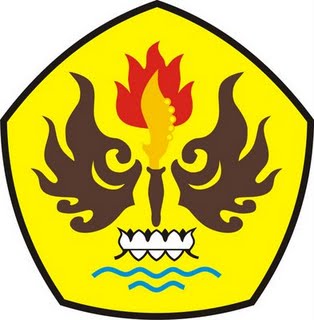 FAKULTAS ILMU SOSIAL DAN ILMU POLITIKUNIVERSITAS PASUNDANBANDUNG2016